   Pre K Weekly Homework – 4/26/20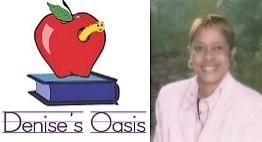 www.deniseoasis.com  Parents don’t worry about downloading the paperwork for the students to write their names, letters or other handwritten assignments. If you have a sheet of paper or a board of some type, have your child use them and take a photo of it and send it to me on ClassDojo. Age cycleMondayTuesdayWednesdayThursdayFridayParent ConnectionParent ConnectionRet. StudentsLiteracy:Read AlongMondays with Michelle ObamaOn Facebook at @PBSKIDS and @PenguinRandomHouse Draw a picture of your favorite part of the story..Literacy:Listen to a story online and draw a picture of your favorite part of the story.Storyonline.comReview Colors and Color Words: Red, Green, Yellow, Orange, Purple, Brown, Blue & Black. Parents you can use crayons or things/objects around the house for your child to recognize the colors.Literacy:Review Colors and Color Words: Red, Green, Yellow, Orange, Purple, Brown, Blue & Black. Parents you can use crayons or things/objects around the house for your child to recognize the colors.Literacy:Participate in a Pop -Up Evening Story, Worms on Zoom at 6pm with group discussion and composting activity. https://youtu.be/arcRguEYDTY If you don’t have the items listed below, that’s okay! The preschoolers can watch Mrs. KingMaterials needed:1or 2 liter pop bottleShredded paperDried leavesFood waste such as banana peel, pieces of old bread or an apple core, etc.DirtWater(If you Look for the Zoom link on ClassDojo..Listen to a story online and draw a picture of your favorite part of the story.Storyonline.comReview Colors and Color Words: Red, Green, Yellow, Orange, Purple, Brown, Blue & Black. Parents you can use crayons or things/objects around the house for your child to recognize the colors.Please log in to HappyNumbers.com and put in your child’s class number and then put in your child’s personal password number that will be sent to ClassDojo in your message box.Ret. StudentsYour class number729907Evening POP-Up Pre K on Zoom on Thursday for literature. Zoom Meeting link will be posted on ClassDojo.To help you deal with the social emotional well-being of your child during this difficult time.https://healthyathome.readyrosie.com/en/emotional-well-being/`Sight Words: I  a  can  go  the  and  is  me  red  to  be for  in  no  it  my  see  oneRead AlongMondays with Michelle ObamaOn Facebook at @PBSKIDS and @PenguinRandomHouse Disney’s Bedtime Stories Number 877-7-MickeyRet, StudentsHandwriting:Practice writing Ww(Look around the house and find things that begin with Ww.Sing the AlphabetGo towww.deniseoasis.com Music, Stories and Things and listen to the Phonic soundsHandwriting:Write your name once, If you can write your last name, write it! (See links on website or note above.) Sing the AlphabetGo towww.deniseoasis.com Music, Stories and Things and listen to the Phonic soundsHandwriting:Practice writing Xx (Draw something that begins with Xx)Sing the AlphabetGo towww.deniseoasis.com Music, Stories and Things and listen to the Phonic soundsHandwriting:Write your name once, If you can write your last name, write it! (See links on website or note above.) Sing the AlphabetGo towww.deniseoasis.com Music, Stories and Things and listen to the Phonic soundsHandwriting:Practice writing Yy Draw something that begins with the letter Yy.Sing the AlphabetGo towww.deniseoasis.com Music, Stories and Things and listen to the Phonic soundsChoose one handwriting sheet, take one photo and post it on ClassDojo. by 5/4Make alphabet cards from index cards or put alphabets on paper and cut them out to the size of index cards. Put the alphabets in order while naming them. Ret. StudentsMath:Log into happynumbers,comInstructions on ClassDojo and/or website.See number songs on www.deniseoasis.comMath: Everyday MathMatch Up GameObjective: To provide practice with Matching written numerals and quantities (Need Number cards and pennies or other counting objects) See video post. Math:Log into happynumbers,comInstructions on ClassDojo and/or website.See number songs on www.deniseoasis.comMath: Everyday Mathhttps://mathathome.org/lessons/eating-up-patterns/  (See videos that Mrs. King will post on ClassDojo and www.deniseoasis.com)Math: Log intohappynumbers,comInstructions on ClassDojo and/or websiteCount pennies, beans, pasta or other items that you can find around the house. First try 10, 15, 20.... Increase as your child is able.Student going into KdgLiteracyRead AlongMondays with Michelle ObamaOn Facebook at @PBSKIDS and @PenguinRandomHouse Draw a picture of your favorite part of the story.LiteracyReview sight words  I  a  can go  the, andUse them in a sentence. Put them around the house on post cards or cut paper Practice writing sight words.Sight words are posted on ClassDojo and on www.deniseoasis.comThe sight words are also listed on this sheet under the column labelled “Parent ConnectionLiteracyReview sight words  I  a  can go  the, andUse them in a sentence. In Put them around the house on post cards or cut paperPractice writing sight words.sight words are posted on ClassDojo and on www.deniseoasis.comThe sight words are also listed on this sheet under the column labelled “Parent ConnectionLiteracyParticipate in a Pop -Up Evening Story, Worms on Zoom at 6pm with group discussion and composting activity. If you don’t have the items listed below, that’s okay! The preschoolers can watch Mrs. KingMaterials needed:1or 2 liter pop bottleShredded paperDried leavesFood waste such as banana peel, pieces of old bread or an apple core, etc.DirtWater(If you Look for the Zoom link on ClassDojo..LiteracyListen to a story online and draw a picture of your favorite part of the story.Storyonline.comReview sight words  I  a  can go  the, andUse them in a sentence. Put them around the house on post cards or cut paper;Practice writing sight words.Sight words are posted on ClassDojo and on www.deniseoasis.comThe sight words also listed on this sheet under the column labelled “Parent ConnectionChoose one literacy sheet take one photo and post it on ClassDojo. by 5/4Zoom on Saturday for Show and Tell Link Coming Soon!Student going into Kdg.Handwriting:Practice writing Ww(Look around the house and find things that begin with Ww..Practice writing the letter Rr.(Use can use the sheet on website www.deniseoasis.com or write it on a sheet of paper.Sing the AlphabetGo to www,deniseoasis.com Music, Stories and Things and listen to the Phonic Sounds.Handwriting: Write your first and last name, write it! (See links on website or note above.(Use can use the sheet on website www.deniseoasis.com or write it on a sheet of paper.Sing the AlphabetGo to www,deniseoasis.com Music, Stories and Things and listen to the Phonic Sounds.Handwriting: Practice writing Xx (Draw something that begins with Xx)www.deniseoasis.com or write it on a sheet of paper.)Sing the AlphabetGo to www,deniseoasis.com Music, Stories and Things and listen to the Phonic Sounds.Handwriting: Write your first and last name, write it! (See links on website or note above.{Use can use the sheet on website www.deniseoasis.com or write it on a sheet of paper.)Sing the AlphabetGo to www,deniseoasis.com Music, Stories and Things and listen to the Phonic SoundsHandwriting: Practice writing Yy Draw something that begins with the letter Yy.(Use can use the sheet on website www.deniseoasis.com or write it on a sheet of paper.)Sing the AlphabetGo to www,deniseoasis.com Music, Stories and Things and listen to the Phonic SoundsChoose one handwriting sheet, take one photo and post it on ClassDojo. by 5/4When your  little prek students gets bored.http://www.nickelodeonparents.com/Student going into Kdg.Math:Log into happynumbers,comInstructions on ClassDojo and/or website.See number songs on www.deniseoasis.comMath:Everyday MathMatch Up GameObjective: To provide practice with Matching written numerals and quantities (Need Number cards and pennies or other counting objects) See video postRecycle Numbershttps://youtu.be/hZCQlL5YTIUMath:Log into happynumbers,comInstructions on ClassDojo and/or websiteMath:Everyday Mathhttps://mathathome.org/lessons/eating-up-patterns/  (See videos that Mrs. King will post on ClassDojo and www.deniseoasis.com)Math:Log into happynumbers,comInstructions on ClassDojo and/or websitePlease log in to HappyNumbers.com and put in your child’s class number and then put in your child’s personal password number that will be sent to ClassDojo in your message box.Students going into Kdg.Your class number514715https://playtolearnpreschool.us/10-preschool-activities/?fbclid=IwAR0ch6ZbuGjtCsNiFLcQk4Ai13bWBiqFrtdz-0v7KvhQIYXWygh5J-dr8SABoth Age CyclesAll videos are on youtube or on the website www.deniseoasis.comPractice cutting around a drawn circle. using scissors.Gonoodle.com Religion activity will be posted on www.deniseoasis.comhttps://www.facebook.com/StJohnDeLaSalle/Gonoodle.com Alphabet in Spanishhttps://youtu.be/MO3xvPyBzmwColors in Spanishhttps://youtu.be/zpLQSdu4V94Numbers in Spanishhttps://youtu.be/AxAxSx7R0rchttps://www.facebook.com/StJohnDeLaSalle/Gonoodle.com Practice cutting out a drawn square using scissors.https://www.facebook.com/StJohnDeLaSalle/Gonoodle.com Alphabet in Spanishhttps://youtu.be/MO3xvPyBzmwColors in Spanishhttps://youtu.be/zpLQSdu4V94Numbers in Spanishhttps://youtu.be/AxAxSx7R0rchttps://www.facebook.com/StJohnDeLaSalle/Gonoodle.com Practice cutting out a drawn triangle using scissors.https://www.facebook.com/StJohnDeLaSalle/Virtual Field Tripshttps://theeducatorsspinonit.com/virtual-field-trips-for-kids/Playdough Recipe(See links on website)...